ATIVIDADE AULA 5: FRUTOS DO ESPÍRITO SANTO                                             TODAS AS IDADES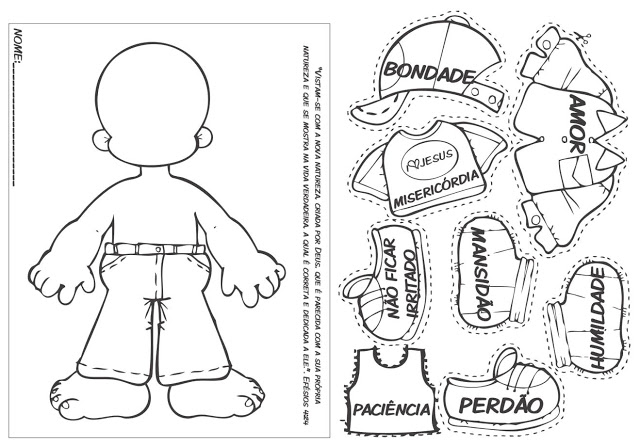 ATIVIDADE CASA AULA 5: FRUTOS DO ESPÍRITO SANTO                                        3 a 6 ANOS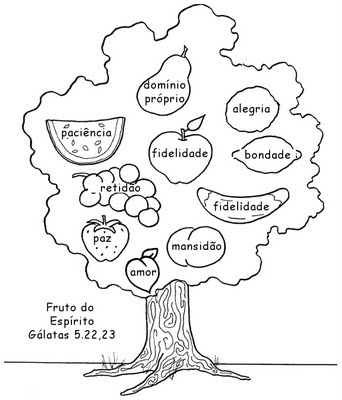 ATIVIDADE CASA AULA 5: FRUTOS DO ESPÍRITO SANTO                                        7 A 10 ANOS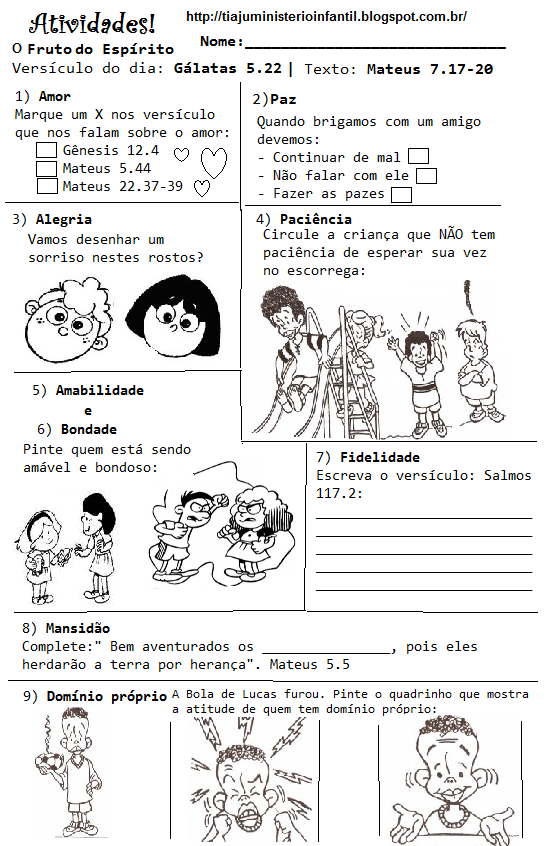 ATIVIDADE AULA 6: SERÁ QUE DEUS ME OUVE?                           TODAS AS IDADES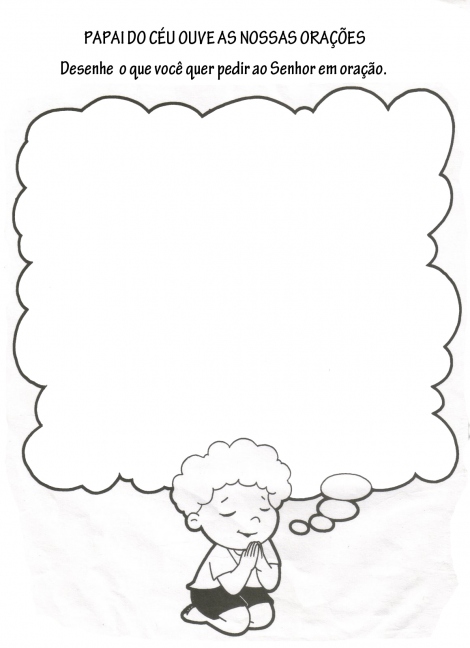 ATIVIDADE PARA CASA AULA 6: SERÁ QUE DEUS ME OUVE?                           TODAS AS IDADES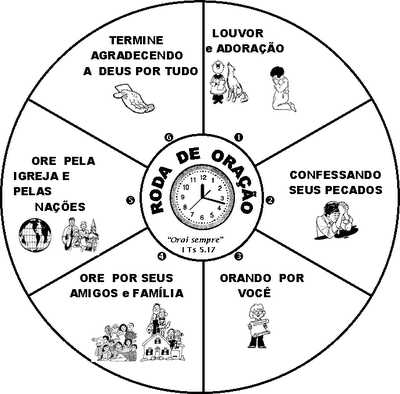 ATIVIDADE AULA 7: COMO ORAR                                          	Todas as idadesConfeccionar o livrinho com o Pai Nosso ilustrado.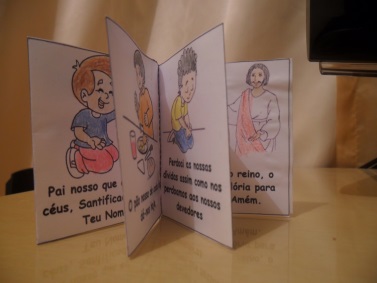 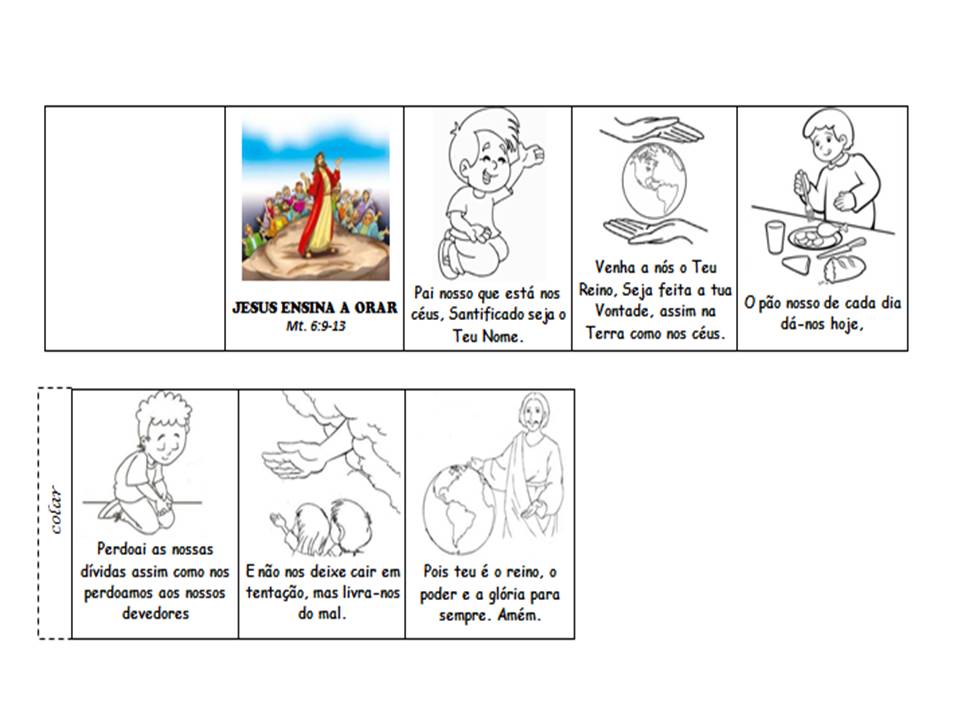 ATIVIDADE CASA AULA 7: COMO ORAR                                  	Todas as idades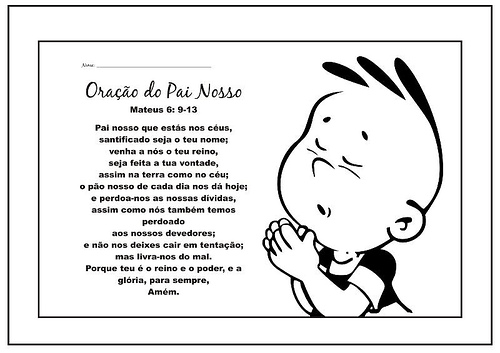 ATIVIDADE AULA 8: COMO SER UM INTERCESSOR                                 TODAS AS IDADES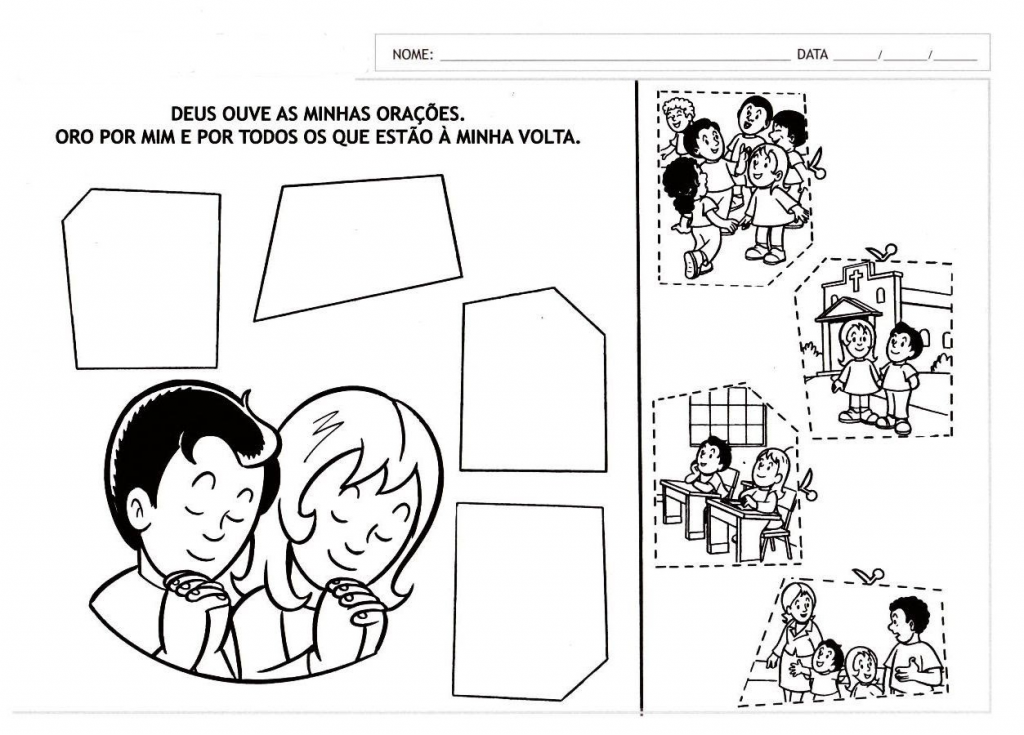 ATIVIDADE CASA  AULA 8: COMO SER UM INTECESSOR                                 3-6 anos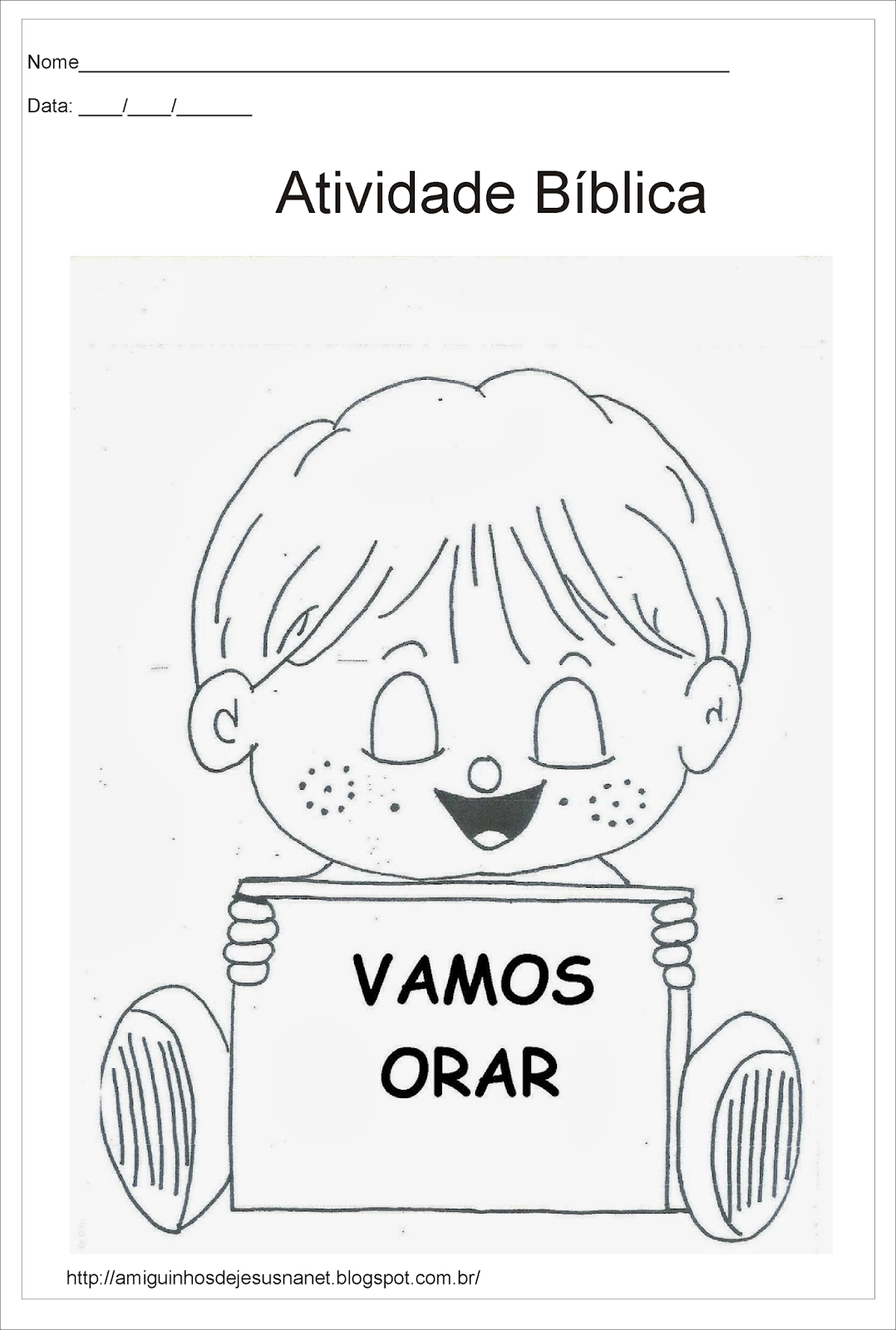 ATIVIDADE CASA  AULA 8: COMO SER UM INTECESSOR                                 7-10 anos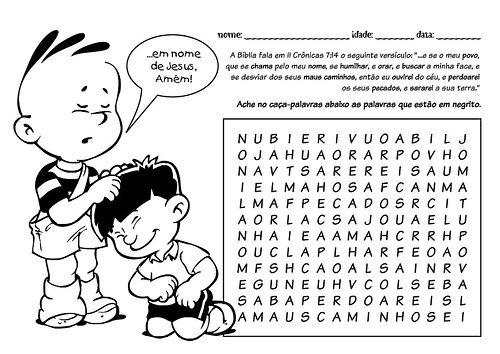 ATIVIDADE AULA 9: ARMADURA DE DEUS                                                        TODAS AS IDADES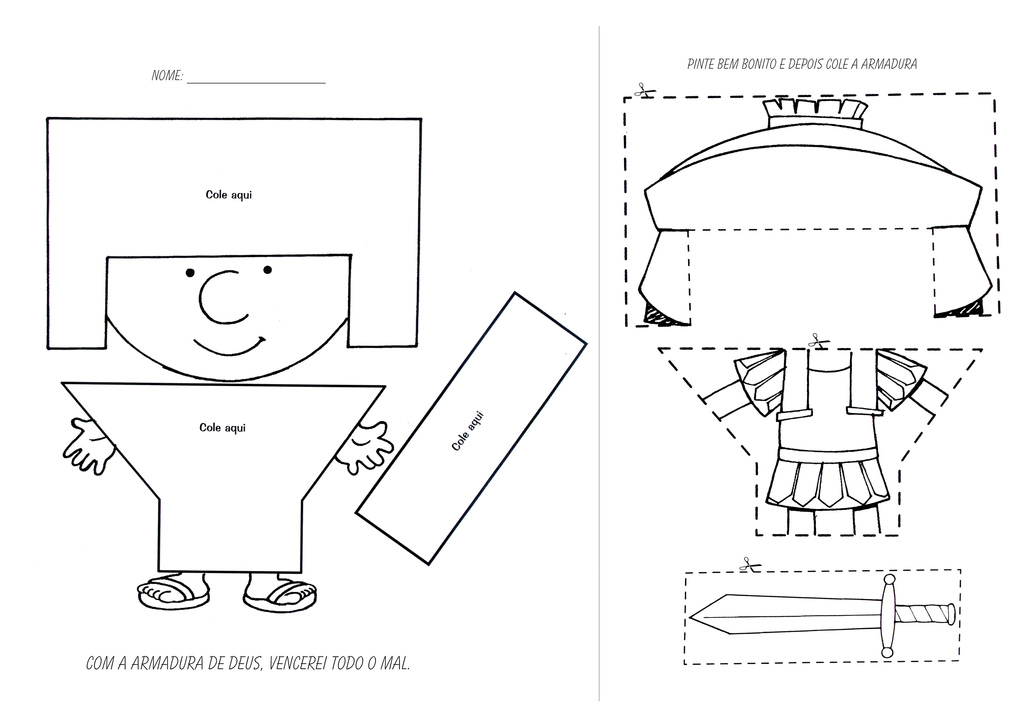 ATIVIDADE CASA  AULA 9: ARMADURA DE DEUS                                 3 A 6 ANOS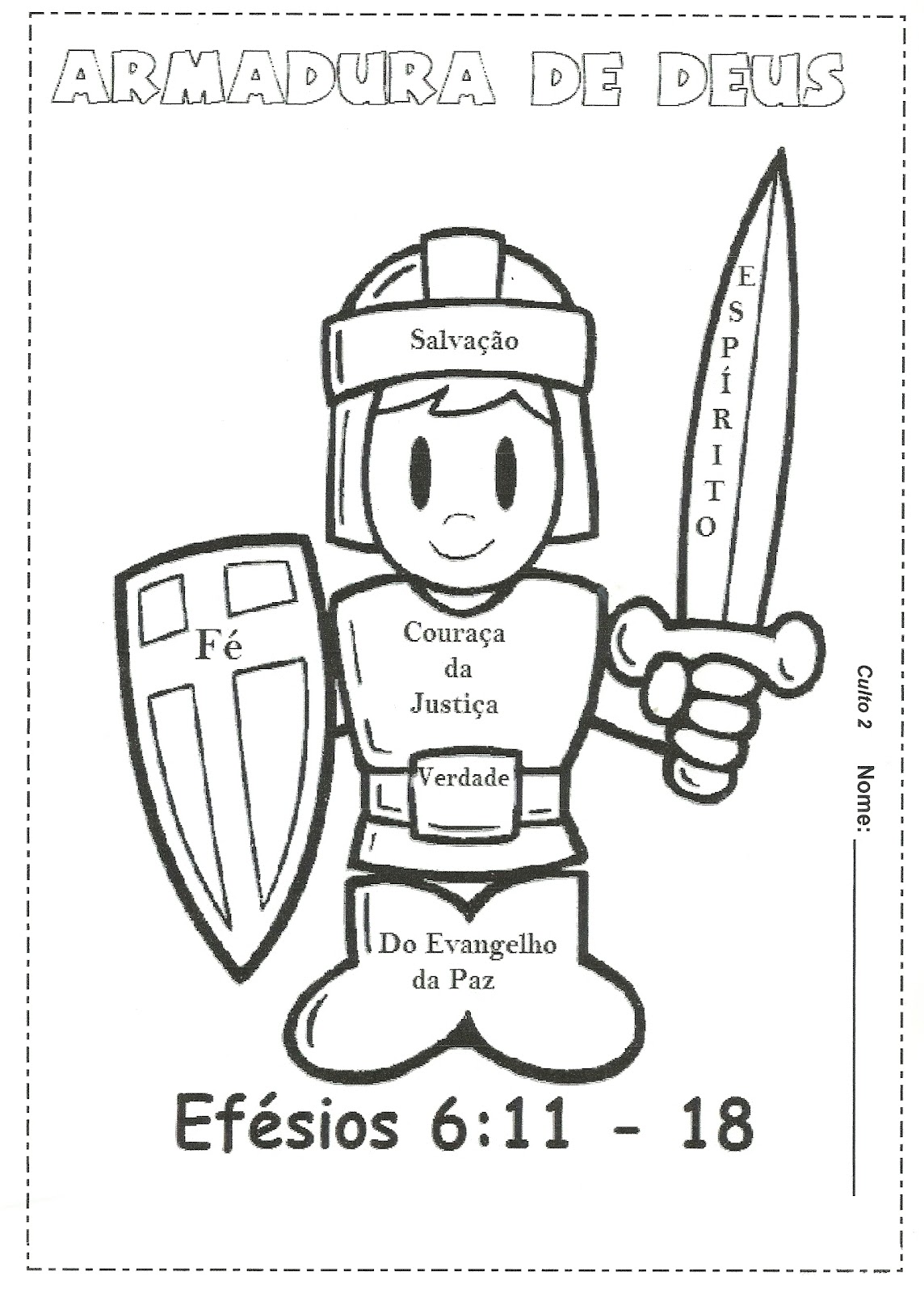 ATIVIDADE CASA  AULA 9: ARMADURA DE DEUS                                 7 A 10 ANOS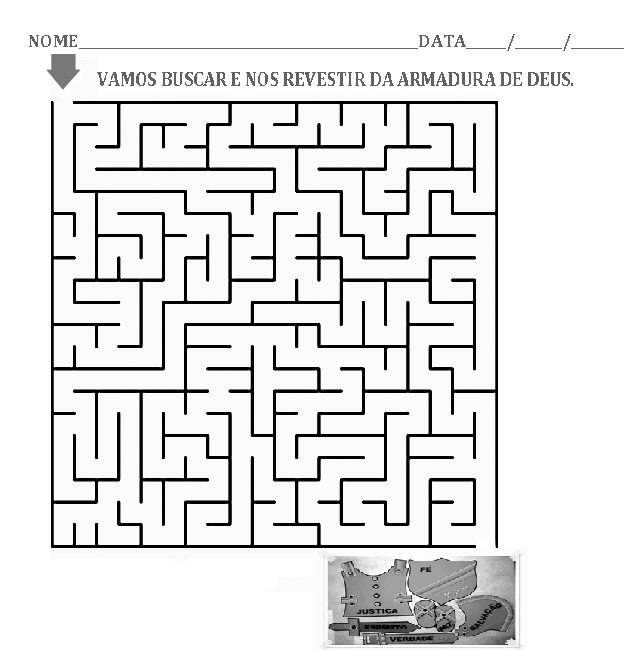 